Внесены изменения и дополнения постановлением администрации Ординского муниципального района от 24.01.2019 № 43, от 16.04.2019 № 247, от 31.07.2019 № 527, от 04.12.2019 № 954Об утверждении Порядка предоставления субсидий из бюджета Ординского муниципального района на возмещение части транспортных расходов субъектам малого и среднего предпринимательства по доставке товаров первой необходимости в малонаселенные и отдаленные населенные пункты   В соответствии со статьей 78 Бюджетного кодекса Российской Федерации, пунктом 18 статьи 15 Федерального закона от 06.10.2003 № 131-ФЗ «Об общих принципах организации местного самоуправления в Российской Федерации», в целях реализации муниципальной программы «Развитие малого и среднего предпринимательства в Ординском муниципальном районе», утвержденной постановлением администрации Ординского муниципального района от 29.09.2016 № 242, в целях обеспечения сельского населения в малонаселенных и отдаленных населенных пунктах товарами первой необходимости, администрация Ординского муниципального района,ПОСТАНОВЛЯЕТ:1. Утвердить прилагаемый Порядок предоставления субсидий из бюджета Ординского муниципального района на возмещение части транспортных расходов субъектам малого и среднего предпринимательства по доставке товаров первой необходимости в малонаселенные и отдаленные населенные пункты.2. Признать утратившими силу:- постановление главы администрации Ординского муниципального района от 17.11.2008 № 577 «Об утверждении Методики расчета возмещения транспортных расходов торговым организациям по доставке товаров первой необходимости в отдаленные населенные пункты»;- постановление главы администрации Ординского муниципального района от 25.08.2010 № 297 «О внесении изменений в постановление главы муниципального района от 17.11.2008 №577»;       - постановление главы администрации Ординского муниципального района от 15.12.2010 № 418 «О внесении изменений в Методику расчета возмещения транспортных расходов торговым организациям по доставке товаров первой необходимости в отдаленные населенные пункты, утвержденную постановлением главы муниципального района от 17.11.2008 № 577»;       - постановление администрации Ординского муниципального района от 29.09.2016 № 240 «О внесении изменений в Методику расчета возмещения транспортных расходов торговым организациям по доставке товаров первой необходимости в отдаленные населенные пункты, утвержденную постановлением главы муниципального района от 17.11.2008 № 577»;       - постановление администрации Ординского муниципального района от 29.09.2017 № 567 «О внесении изменений в Методику расчета возмещения транспортных расходов торговым организациям по доставке товаров первой необходимости в отдаленные населенные пункты, утвержденную постановлением главы муниципального района от 17.11.2008 № 577»;        - постановление администрации Ординского муниципального района от 19.10.2018 № 574 «О внесении изменений в Методику расчета возмещения транспортных расходов торговым организациям по доставке товаров первой необходимости в отдаленные населенные пункты, утвержденную постановлением главы муниципального района от 17.11.2008 № 577».       2. Постановление вступает в силу после официального обнародования, подлежит размещению на официальном сайте и распространяется на правоотношения, возникающие с 01 января 2019 года.3. Контроль за исполнением постановления возложить на первого заместителя главы администрации муниципального района Н.Ю. Лазукова.Глава муниципального района                                                                А.С. МелёхинУТВЕРЖДЕНпостановлением администрацииОрдинского муниципального района                                                                                от 09.01.2019           №  02ПОРЯДОКпредоставления субсидий из бюджета Ординского муниципального района на возмещение части транспортных расходов субъектам малого и среднего предпринимательства по доставке товаров первой необходимости в малонаселенные и отдаленные населенные пункты 1. Настоящий Порядок определяет критерии отбора субъектов малого и среднего предпринимательства, имеющих право на получение субсидии, цели, условия и порядок предоставления субсидии, а также порядок возврата субсидии в случае получения субсидии с нарушением условий, установленных при ее предоставлении (далее - Порядок).2. Предоставление субсидии направлено на повышение уровня жизни сельского населения путем создания благоприятных условий для обеспечения сельских жителей услугами торговли, доставки товаров первой необходимости.3. Субсидия имеет заявительный характер и предоставляется из бюджета Ординского муниципального района на безвозмездной и безвозвратной основе субъектам малого и среднего предпринимательства, оказывающим услуги по доставке и реализации населению товаров первой необходимости на территории Ординского муниципального района (далее – субъект МСП).4. Субсидия предоставляется для сохранения, содержания и работы низкорентабельных магазинов в малонаселенных  и  отдаленных  населенных пунктах, где розничная торговля осуществляется единственной торговой структурой, а также для осуществления выездной торговли в отдаленных и малонаселенных пунктах, где отсутствует розничная торговля товарами первой необходимости.5. К отдаленным населенным пунктам относятся населенные пункты, расположенные на расстоянии 11 и более километров от районного центра.К малонаселенным населенным пунктам относятся населенные пункты, численность постоянного населения которых не превышает 150 человек. Перечень малонаселенных и отдаленных населенных пунктов Ординского муниципального района определен в приложении 1 к настоящему Порядку (далее - Перечень).	6. Субсидированию подлежат транспортные расходы субъектов малого и среднего предпринимательства по доставке товаров первой необходимости в малонаселенные и отдаленные населенные пункты, понесенные ими в части затрат на приобретение автомобильного топлива, в прямом и обратном направлении. 7. Субсидия предоставляется в пределах бюджетных ассигнований и лимитов бюджетных обязательств, утвержденных в сводной бюджетной росписи бюджета Ординского муниципального района для реализации мероприятий муниципальной программы «Развитие малого и среднего предпринимательства в Ординском муниципальном районе» в текущем финансовом году и в соответствии с соглашением о предоставлении субсидии.	8. Сумма транспортных расходов по доставке товаров первой необходимости в малонаселенные и отдаленные населенные пункты, подлежащая возмещению из бюджета Ординского муниципального района, рассчитывается в зависимости от расстояния от центра района до населенных пунктов, фактического количества выездов по доставке товаров, нормы расхода горюче-смазочных материалов, фактической стоимости автомобильного топлива (приложение 5 к Порядку).9. График доставки товаров в малонаселенные и отдаленные населенные пункты в целях возмещения из бюджета Ординского муниципального района субъектам МСП транспортных расходов разрабатывается отделом экономического анализа и планирования социально-экономического развития района администрации Ординского муниципального района ежегодно на плановый финансовый год, подлежит согласованию с начальниками территориальных отделов и утверждается главой Ординского муниципального района. В график доставки товаров при необходимости могут вноситься изменения, но не чаще 1 раза в квартал.10. Субсидии предоставляются субъектам МСП, одновременно отвечающим следующим условиям:10.1. состоящим на учете в налоговом органе на территории Ординского муниципального района и осуществляющим свою деятельность на территории Ординского муниципального района;10.2. на первое число месяца, предшествующего месяцу, в котором планируется заключение соглашения о предоставлении субсидии отсутствует задолженность по налогам, сборам и иным обязательным платежам в бюджеты бюджетной системы Российской Федерации и государственные внебюджетные фонды Российской Федерации, срок исполнения по которым наступил в соответствии с законодательством Российской Федерации, за исключением задолженности по налогам, сборам и иным обязательным платежам, по которым оформлены в установленном порядке соглашения о реструктуризации задолженности, соблюдаются графики погашения задолженности и своевременно осуществляются текущие платежи;10.3. не находящимся в процессе реорганизации, ликвидации, банкротства и не имеющим ограничения на ведение хозяйственной деятельности.11. Для заключения соглашения о предоставлении субсидии необходимы следующие документы:- заявление (по форме согласно приложению 2 к настоящему Порядку);- копии паспортов транспортных средств и/или договоров аренды транспортных средств, используемых для осуществления доставки товаров в населенные пункты, заверенные субъектом МСП;- копия свидетельства о постановке на учет в налоговом органе, заверенная субъектом МСП; - выписка из Единого государственного реестра юридических лиц (индивидуальных предпринимателей), полученная не ранее чем за 6 месяцев до дня подачи заявления, в случае если она предоставлена субъектом МСП самостоятельно; - справка об отсутствии задолженности по налоговым и иным обязательным платежам, а также по начисленным, но неуплаченным штрафам и пеням в бюджеты всех уровней (в случае если данная справка не представлена, Уполномоченный орган направляет соответствующий запрос в рамках межведомственного взаимодействия). В случае наличия задолженности по уплате  налоговых и иных обязательных платежей дополнительно представляются заверенные копии платежных документов, подтверждающих ее оплату, и (или) соглашение о реструктуризации задолженности; - справка территориального отдела, подтверждающая осуществление заявителем торгового обслуживания населения в малонаселенных  и отдаленных населенных пунктах, и обеспечение наличия ассортимента товаров из перечня товаров первой необходимости, утвержденного Постановлением Правительства РФ от 15.07.2010 № 530, за предыдущий отчетный квартал текущего года;12. Уполномоченным органом по приему заявок и документов на предоставление субсидии является отдел экономического анализа и планирования социально-экономического развития района администрации Ординского муниципального района (далее - Уполномоченный орган).13. Уполномоченный орган публикует в средствах массовой информации и в информационно-телекоммуникационной сети «Интернет» объявление о начале приема документов для заключения соглашения о предоставлении субсидии с указанием:13.1. даты начала и окончания приема Уполномоченным органом документов для заключения соглашения о предоставлении субсидии от субъектов МСП;13.2. места приема документов для заключения соглашения о предоставлении субсидии от субъектов МСП;13.3. контактной информации специалистов Уполномоченного органа, ответственных за проверку и регистрацию документов для заключения соглашения о предоставлении субсидии от субъектов МСП.14. В случае если документы, указанные в п.11 предоставлены не в полном объеме, а также, если содержат описки, опечатки, исправления, не позволяющие однозначно истолковать содержание таких документов, Уполномоченный орган в течение 5 рабочих дней со дня поступления документов письменно уведомляет субъекта МСП о возврате документов без рассмотрения и возвращает их субъекту МСП.Возврат документов не препятствует повторному обращению субъекта МСП в установленном порядке после устранения выявленных недостатков, послуживших основанием для их возврата.Если документы, указанные в п. 11, представлены с нарушением срока предоставления документов, указанного в п. 13 настоящего Порядка, Уполномоченный орган не рассматривает такие документы и в течение 5 рабочих дней со дня поступления письменно уведомляет субъект МСП о возврате документов без рассмотрения и возвращает их субъекту МСП.15. Уполномоченный орган, в срок не более 5 рабочих дней со дня окончания приема документов:проверяет полноту (комплектность), оформление предоставленных субъектом МСП документов;формирует пакет документов субъекта МСП, направляет сформированный пакет документов в  Комиссию по рассмотрению заявлений от субъектов малого и среднего предпринимательства на заключение соглашений о предоставлении субсидии (далее - Комиссия), состав и положение которой утверждается постановлением администрации Ординского муниципального района.16. Комиссия рассматривает документы, осуществляет их оценку и принимает решение о соответствии (несоответствии) субъекта МСП условиям предоставления субсидии, установленным настоящим Порядком, в течение 3 рабочих дней со дня окончания срока предусмотренного п.15.Решение Комиссии о соответствии (несоответствии) субъекта МСП условиям предоставления субсидии, установленным настоящим Порядком, оформляется  протоколом заседания Комиссии.На основании решения Комиссии администрация Ординского муниципального района в срок не более 5 рабочих дней со дня оформления протокола принимает решение о заключении соглашения о предоставлении субсидии (отказе в заключении соглашения о предоставлении субсидии) и направляет субъекту МСП соглашение о предоставлении субсидии в соответствии с формой (приложение 4 к Порядку), либо направляет субъекту МСП письменное уведомление  об отказе в заключении соглашения о предоставлении субсидии.17. Основаниями для принятия решения о несоответствии субъекта МСП условиям предоставления субсидии и отказа в заключении соглашения о предоставлении субсидии являются:17.1. несоответствие субъекта МСП условиям, установленным п. 10 настоящего Порядка;17.2. несоответствие представленных субъектом МСП документов требованиям, определенным п. 11 настоящего Порядка;17.3. непредставление (представление не в полном объеме) документов, указанных в п. 11 настоящего Порядка;17.4. недостоверность представленной субъектом МСП информации.Субъект МСП в случае получения отказа в заключении соглашения о предоставлении субсидии вправе обратиться повторно после устранения недостатков, послуживших основанием для отказа, в порядке, установленном настоящим Порядком.18. Для получения субсидии субъект МСП – получатель субсидии ежеквартально, до 15-го числа месяца, следующего за отчетным, а за последний  квартал календарного года до 20 декабря текущего года, предоставляет в Уполномоченный орган:18.1. заявку о предоставлении субсидии, по форме согласно приложению 3 к настоящему Порядку;18.2. отчет по транспортным расходам доставки товаров в малонаселенные и отдаленные населенные пункты (приложение 5 к настоящему Порядку) с приложением графика доставки товаров;18.3. документы, подтверждающие фактическую стоимость израсходованного автомобильного топлива, и их копии;18.4. копии паспортов транспортных средств и документов, подтверждающих аренду автотранспорта, - в случае аренды субъектом МСП автомобильного транспорта для доставки товаров в населенные пункты;18.5. справку о выполненных работах по осуществлению выездной торговли в населенные пункты Ординского муниципального района (приложение 6 к настоящему Порядку), утвержденную начальником территориального отдела соответствующих населенных пунктов. 19. Уполномоченный орган в срок не более 10 рабочих дней со дня поступления от субъекта МСП документов, рассматривает представленные документы, указанные в п. 18 настоящего Порядка, и готовит проект правового акта главы администрации муниципального района о перечислении субсидии.  Перечисление денежных средств на расчетный счет получателя, открытый в кредитной организации, осуществляется в течение 10 банковских дней с момента подписания настоящего правового акта.В случае выявления недостоверных сведений по количеству выполненных рейсов и установления фактов нарушения условий п. 18 настоящего Порядка  Уполномоченный орган направляет уведомление о выявленных нарушениях и об отказе в выплате субсидии.20. Получатель субсидии несет ответственность за достоверность сведений, содержащихся в документах, являющихся основанием законности и обоснованности получения субсидии.21. Контроль за соблюдением условий предоставления субсидии осуществляется Администрацией Ординского района и управлением финансов администрации Ординского муниципального района.22. В случае выявления нарушения получателем субсидии целей предоставления субсидий, условий и порядка, установленных Соглашением и (или) настоящим Порядком, субсидии подлежат возврату в бюджет Ординского муниципального района в полном объеме.В случае выявления нарушения получателем субсидии целей предоставления субсидий, условий и порядка, установленных Соглашением и (или) настоящим Порядком, по результатам проверки, проведенной администрацией Ординского муниципального района и/или управлением финансов администраций района, субсидии подлежат возврату в бюджет Ординского муниципального района в следующем порядке:22.1. Администрация Ординского муниципального района в течение 5 рабочих дней со дня выявления факта соответствующего нарушения направляет получателю субсидии требование о возврате субсидий;22.2. требование о возврате субсидий должно быть исполнено получателем субсидии в течение одного месяца со дня его получения;22.3. в случае невыполнения получателем субсидии в срок, установленный пунктом 22.2 настоящего Порядка, требования о возврате субсидий администрация Ординского муниципального района обеспечивает взыскание субсидий в судебном порядке.Приложение 1к Порядкупредоставления субсидий из бюджетаОрдинского муниципального районана возмещение части транспортных расходовсубъектам малого и среднего предпринимательствапо доставке товаров первой необходимостив малонаселенные и отдаленные населенные пунктыПереченьмалонаселенных и отдаленных населенных пунктов Ординскогомуниципального района, где розничная торговля осуществляется единственной торговой структурой или отсутствует розничная торговляПриложение 2к Порядкупредоставления субсидий из бюджетаОрдинского муниципального района на возмещениечасти транспортных расходов субъектам малого и среднегопредпринимательства по доставке товаров первойнеобходимости в малонаселенные и отдаленныенаселенные пункты ФОРМАПриложение 3к Порядкупредоставления субсидий из бюджетаОрдинского муниципального района на возмещениечасти транспортных расходов субъектам малого и среднегопредпринимательства по доставке товаров первойнеобходимости в малонаселенные и отдаленныенаселенные пунктыФОРМА                                                                           Главе администрации Ординского                                                                                           муниципального района                                                                                _________________________Заявка_________________________________________________________________(полное и сокращенное наименование субъекта малого и среднего предпринимательства)просит предоставить субсидию из бюджета Ординского муниципального района на возмещение части транспортных расходов субъектам малого и среднего предпринимательства по доставке товаров первой необходимости в малонаселенные и отдаленные населенные пункты, в__________________________________________________________________:(указываются населенные пункты Ординского района, где розничная торговля осуществляется единственной торговой структурой или отсутствует розничная торговля)Сообщаю персональные сведения:ИНН ____________________________________________________________Юридический адрес:_______________________________________________Почтовый адрес:___________________________________________________Контактный телефон:_______________________________________________Ф.И.О. руководителя <*> ___________________________________________Приложения:Руководитель <*> _______________/____________________________/                                   (подпись)              (Ф.И.О.)М.П.«___» __________ 20__ годаИндивидуальный предприниматель _______________/___________________________      (подпись)       (расшифровка подписи)М.П.«___» __________ 20__ года<*> Не заполняется индивидуальными предпринимателями.Приложение 4к Порядкупредоставления субсидий из бюджетаОрдинского муниципального районана возмещение части транспортных расходовсубъектам малого и среднего предпринимательствапо доставке товаров первой необходимостив малонаселенные и отдаленные населенные пунктыСоглашениео предоставлении субсидии (форма)Администрация Ординского муниципального района (далее - Администрация) в лице _________________________________________________, действующего на основании Устава, с одной стороны и (организация) ____________________________________________________, именуемая в дальнейшем «Получатель», в лице ______________________________________________, действующего на основании _______________________________________________________, вместе именуемые «Стороны», заключили настоящее соглашение о нижеследующем.1. Предмет соглашения1.1. Настоящее соглашение определяет порядок и условия предоставления Администрацией Получателю субсидии на возмещение части транспортных расходов по доставке товаров первой необходимости в малонаселенные и отдаленные населенные пункты (далее - субсидия).1.2. Предоставление субсидии производится на основании Порядка  предоставления субсидии из бюджета Ординского муниципального района на возмещение части транспортных расходов субъектам малого и среднего предпринимательства по доставке товаров первой необходимости в малонаселенные и отдаленные населенные пункты (далее - Порядок), утвержденного постановлением администрации Ординского муниципального района от _______________ № _____, за счет и в пределах средств, предусмотренных в бюджете Ординского муниципального района на реализацию муниципальной программы «Развитие малого и среднего предпринимательства в Ординском муниципальном районе» на соответствующий финансовый год.2. Размер и условия предоставления субсидии2.1. Сумма субсидии определяется в соответствии с п. 8 Порядка на основании отчета по транспортным расходам доставки товаров в малонаселенные и отдаленные населенные пункты.2.2. Субсидия перечисляется на основании правового акта главы администрации муниципального района о предоставлении субсидии путем перечисления денежных средств на расчетный счет Получателя, открытый в кредитной организации, в течение 10 банковских дней с момента подписания настоящего правового акта.3. Обязанности Получателя3.1. Получатель обязуется:3.1.1. обеспечить доставку товаров первой необходимости в малонаселенные и отдаленные населенные пункты в соответствии с утвержденным графиком;3.1.2. предоставлять в Уполномоченный орган ежеквартально до 15-го числа месяца, следующего за отчетным, за последний квартал календарного года до 20 декабря текущего года:- заявку о предоставлении субсидии, по форме согласно приложению 3 к настоящему Порядку;- отчет по транспортным расходам доставки товаров в малонаселенные и отдаленные населенные пункты (приложение 5 к настоящему Порядку) с приложением графика доставки товаров;- документы, подтверждающие фактическую стоимость израсходованного автомобильного топлива, и их копии;- копии паспортов транспортных средств и документов, подтверждающих аренду автотранспорта, - в случае аренды субъектом МСП автомобильного транспорта для доставки товаров в населенные пункты;- справку о выполненных работах по осуществлению выездной торговли в населенные пункты Ординского муниципального района (приложение 6 к настоящему Порядку), утвержденную главой поселения соответствующих населенных пунктов; 3.1.3. предоставлять достоверные сведения, документы и отчетность;3.1.4. в случае выявления недостоверных сведений по количеству выполненных рейсов и установления фактов нарушения условий, установленных при их предоставлении, обеспечивает возврат субсидии в бюджет района.4. Права и обязанности Администрации4.1. Администрация обязуется предоставить Получателю субсидию в размере и на условиях, предусмотренных разделом 2 настоящего соглашения, в пределах средств, предусмотренных в бюджете Ординского муниципального района на эти цели в текущем финансовом году в соответствии с муниципальной программой «Развитие малого и среднего предпринимательства в Ординском муниципальном районе».4.2. Администрация имеет право запрашивать у Получателя субсидии отчетно-финансовую документацию, связанную с возмещением транспортных расходов.5. Порядок возврата субсидии5.1. Субсидия, предоставленная в рамках настоящего соглашения, в случае нарушения условий, установленных при их предоставлении, предоставления недостоверных сведений подлежит возврату в доход бюджета Ординского муниципального района в соответствии с бюджетным законодательством Российской Федерации в следующем порядке:5.1.1. Администрация в течение 5 рабочих дней со дня подписания  акта проверки направляет Получателю требование о возврате субсидии;5.1.2. требование о возврате субсидий должно быть исполнено в течение 1 месяца со дня получения указанного требования, если иной период времени не указан в этом требовании, либо в соглашении о предоставлении субсидии;5.1.3. в случае невыполнения в установленный срок требования о возврате субсидии, в случае нарушения условий, установленных при их предоставлении, Администрация обеспечивает взыскание в судебном порядке данных субсидий.6. Ответственность Сторон6.1. За неисполнение и (или) ненадлежащее исполнение обязательств по настоящему соглашению Стороны несут ответственность в соответствии с действующим законодательством Российской Федерации.7. Срок действия и иные условия соглашения7.1. Соглашение вступает в силу с момента его подписания и действует до полного исполнения Сторонами своих обязательств.7.2. Все изменения и дополнения к настоящему соглашению действительны, если они составлены в письменной форме и подписаны представителями обеих Сторон в установленном порядке.7.3. Любая договоренность между Администрацией и Получателем, влекущая за собой новые обстоятельства, которые не вытекают из настоящего соглашения, должна быть письменно подтверждена Сторонами в форме дополнений или изменений к настоящему соглашению.7.4. Расторжение соглашения допускается исключительно по соглашению Сторон или решению суда по основаниям, предусмотренным гражданским законодательством.7.5. Во всем остальном, что не предусмотрено настоящим соглашением,  применяются нормы действующего законодательства Российской Федерации.7.6. Все споры и разногласия, возникающие между Сторонами по настоящему соглашению, решаются путем переговоров. В случае недостижения соглашения споры и разногласия подлежат рассмотрению в Арбитражном суде.8. Подписи и реквизиты СторонПриложение 5к Порядку предоставления субсидийиз бюджета Ординского муниципального районана возмещение части транспортных расходов субъектам малого и среднего предпринимательства по доставке товаров первой необходимости в малонаселенныеи отдаленные населенные пунктыОтчетпо транспортным расходам доставки товаров в малонаселенныеи отдаленные населенные пункты__________________________________________________(наименование организации)за __________ квартал __________ годаРуководитель организации _________________________________________ (Ф.И.О.)Подпись ____________________       М.П.Должностное лицо Уполномоченного органа __________________________ (Ф.И.О.)СПРАВОЧНО:*Согласно приложения 1 к Порядку  и  путевой лист;** Распоряжение Минтранса России от 14.03.2008 N АМ-23-р (ред. от 20.09.2018) "О введении в действие методических рекомендаций «Нормы расхода топлив и смазочных материалов на автомобильном транспорте»;*** Паспорт транспортного средства или документы, подтверждающие аренду автотранспорта;**** Документы, подтверждающие фактическую стоимость израсходованного автомобильного топлива;***** Путевые листы, график доставки товаров и (или) справка о выполненных работах по осуществлению выездной торговли в населенные пункты Ординского муниципального района (приложение 6 к настоящему Порядку), утвержденная начальником территориального отдела.»Приложение  6к Порядкупредоставления субсидий из бюджетаОрдинского муниципального районана возмещение части транспортных расходовсубъектам малого и среднего предпринимательствапо доставке товаров первой необходимостив малонаселенные и отдаленные населенные пункты                                                                                                       Утверждаю:                                                                                               Глава поселения:                                                                             _________________________Справкао выполненных работах по осуществлению выездной торговлив населенные пункты Ординского муниципального района, где отсутствует розничная торговля № _____ от «___» __________ 20___ г._________________________________________________________________,(полное наименование организации (индивидуального предпринимателя)ИНН _______________,по соглашению о предоставлении субсидии от _____________ №________за период с ____________________ по ____________________Руководитель _____________/__________________________/                подпись              Ф.И.О.М.П.Должностное лицо администрации поселения____________________________________________________________Подтверждаю факт осуществления выездной торговли.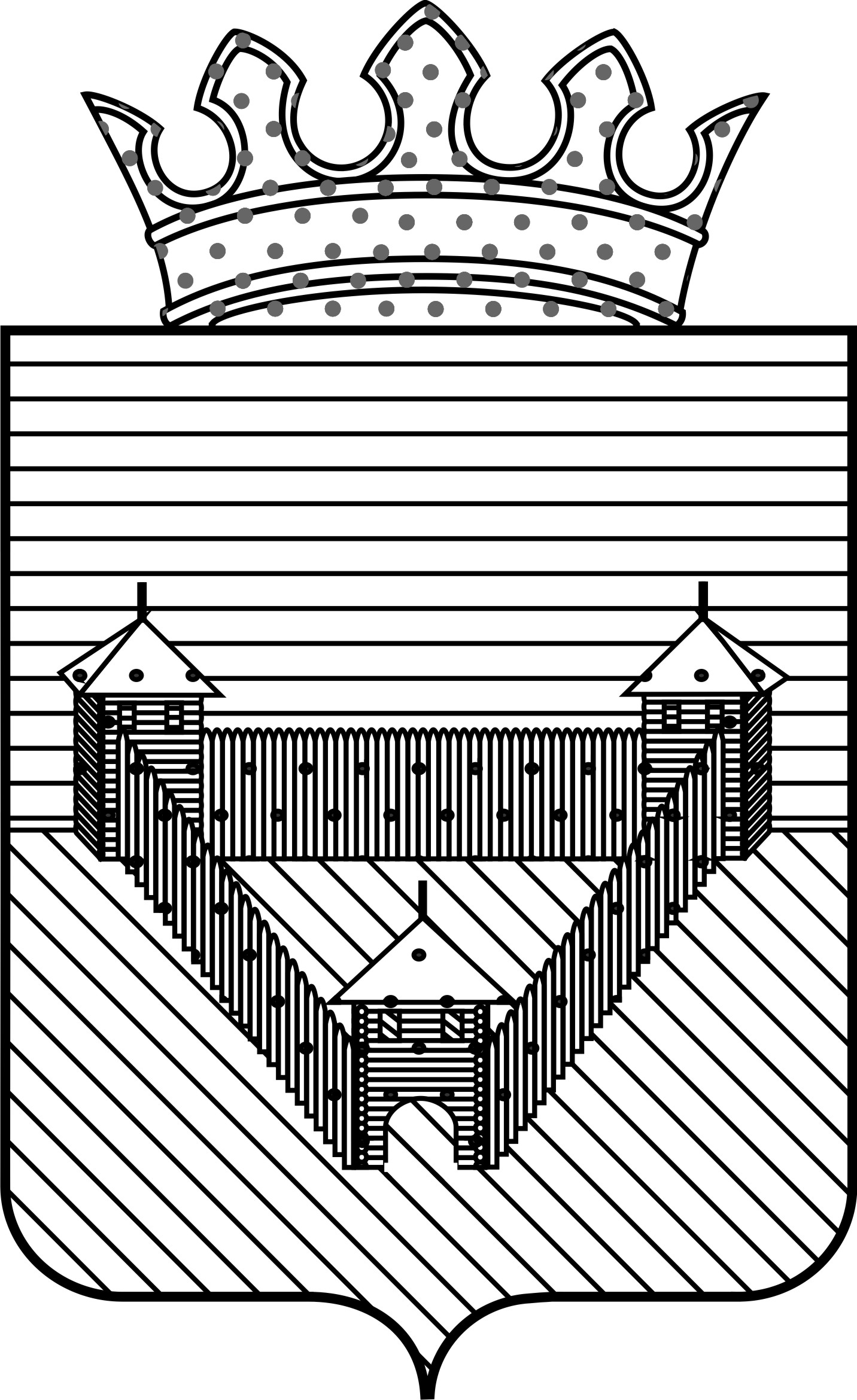 П О С Т А Н О В Л Е Н И ЕП О С Т А Н О В Л Е Н И ЕП О С Т А Н О В Л Е Н И ЕАДМИНИСТРАЦИИ ОРДИНСКОГО МУНИЦИПАЛЬНОГО РАЙОНАПЕРМСКОГО КРАЯАДМИНИСТРАЦИИ ОРДИНСКОГО МУНИЦИПАЛЬНОГО РАЙОНАПЕРМСКОГО КРАЯАДМИНИСТРАЦИИ ОРДИНСКОГО МУНИЦИПАЛЬНОГО РАЙОНАПЕРМСКОГО КРАЯ09.01.2019                   № 02Населенные пунктыРасстояние от районного центра, кмКлимиха17Грибаны26Межовка38Павлово26Андреевка28Губаны15Яковлевка34Терехино20Подберезово19Шарынино41Белое Озеро13Починки25Саламаты27Шерстобиты16Михайловка50Тайся44,5Баляковка40Маринкино48                                                                        Главе администрации Ординского                                                                                         муниципального района                                                                                _________________________ЗаявлениеПрошу заключить соглашение на предоставление субсидии из бюджета Ординского муниципального района на возмещение части транспортных расходов субъектам малого и среднего предпринимательства по доставке товаров первой необходимости в малонаселенные и отдаленные населенные пункты в соответствии с настоящим Порядком, в________________________________________________________________:(указываются населенные пункты Ординского района, где розничная торговля осуществляется единственной торговой структурой или отсутствует розничная торговля)Сообщаю персональные сведения:ИНН ____________________________________________________________Юридический адрес:_______________________________________________Почтовый адрес:___________________________________________________Контактный телефон:_______________________________________________Ф.И.О. руководителя <*> ___________________________________________Приложения:Руководитель <*> _______________/____________________________/                                   (подпись)              (Ф.И.О.)М.П.«___» __________ 20__ годаИндивидуальный предприниматель _______________/___________________________      (подпись)       (расшифровка подписи)М.П.«___» __________ 20__ года<*> Не заполняется индивидуальными предпринимателями.Администрация Ординского муниципального района:       Получатель субсидии:Глава муниципального района_______________ /_____________/        _______________ /__________/"___" __________ 20__ г."___" __________ 20__ г.М.П.М.П.Отчетный периодНаименование населенного пункта, где находится магазинРасстояние от центра района до населенного пункта, км *Марка автомобиля***Норма расхода ГСМ**Объем ГСМ, израсходованного на доставку товаров на одну поездку, л(ст.3хст.5/100)Цена 1 литра ГСМ, руб./л****Сумма расходов (стоимости ГСМ) по доставке товаров на одну поездку, тыс. руб.(ст.6хст.7)Количество поездок за отчетный период в прямом и обратном направлении, ед.*****Сумма субсидий из бюджета, тыс. руб.(ст.8хст.9)12345678910.....Итого№ п/пДата осуществления выездной торговлиНаименование населенного пункта, где осуществлялась выездная торговля123